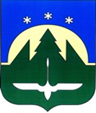 Городской округ Ханты-МансийскХанты-Мансийского автономного округа – ЮгрыДУМА ГОРОДА ХАНТЫ-МАНСИЙСКАРЕШЕНИЕ№ 60-VII РД		                                                         Принято25 февраля 2022 годаО внесении изменений в Решение Думы города Ханты-Мансийска
от 29 мая 2009 года № 791
«О Положении о порядке подготовки документации
по планировке территории города Ханты-Мансийска»Рассмотрев проект изменений в Решение Думы города Ханты-Мансийска от 29 мая 2009 года № 791 «О Положении о порядке подготовки документации по планировке территории города Ханты-Мансийска», руководствуясь частью
1 статьи 69 Устава города Ханты-Мансийска, Дума города Ханты-Мансийска РЕШИЛА:Внести в приложение к Решению Думы города Ханты-Мансийска от 29 мая 2009 года № 791 «О Положении о порядке подготовки документации по планировке территории города Ханты-Мансийска» изменения, заменив                        в пункте 27 слова «деятельности по комплексному и устойчивому развитию территории» словами «комплексного развития».2. Настоящее Решение вступает в силу после его официального опубликования.Председатель                                                                 ГлаваДумы города Ханты-Мансийска                               города Ханты-Мансийска_______________К.Л. Пенчуков                                  ____________М.П. РяшинПодписано                                                                       Подписано25 февраля 2022 года                                                    25 февраля 2022 года